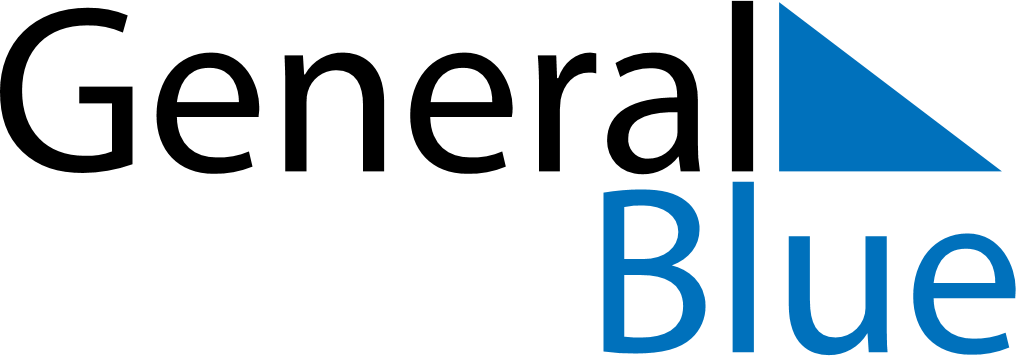 January 2024January 2024January 2024January 2024January 2024January 2024Blakstad, Agder, NorwayBlakstad, Agder, NorwayBlakstad, Agder, NorwayBlakstad, Agder, NorwayBlakstad, Agder, NorwayBlakstad, Agder, NorwaySunday Monday Tuesday Wednesday Thursday Friday Saturday 1 2 3 4 5 6 Sunrise: 9:15 AM Sunset: 3:41 PM Daylight: 6 hours and 26 minutes. Sunrise: 9:14 AM Sunset: 3:43 PM Daylight: 6 hours and 28 minutes. Sunrise: 9:14 AM Sunset: 3:44 PM Daylight: 6 hours and 30 minutes. Sunrise: 9:13 AM Sunset: 3:46 PM Daylight: 6 hours and 32 minutes. Sunrise: 9:13 AM Sunset: 3:47 PM Daylight: 6 hours and 34 minutes. Sunrise: 9:12 AM Sunset: 3:49 PM Daylight: 6 hours and 36 minutes. 7 8 9 10 11 12 13 Sunrise: 9:11 AM Sunset: 3:50 PM Daylight: 6 hours and 38 minutes. Sunrise: 9:10 AM Sunset: 3:52 PM Daylight: 6 hours and 41 minutes. Sunrise: 9:10 AM Sunset: 3:54 PM Daylight: 6 hours and 43 minutes. Sunrise: 9:09 AM Sunset: 3:55 PM Daylight: 6 hours and 46 minutes. Sunrise: 9:08 AM Sunset: 3:57 PM Daylight: 6 hours and 49 minutes. Sunrise: 9:07 AM Sunset: 3:59 PM Daylight: 6 hours and 52 minutes. Sunrise: 9:05 AM Sunset: 4:01 PM Daylight: 6 hours and 55 minutes. 14 15 16 17 18 19 20 Sunrise: 9:04 AM Sunset: 4:03 PM Daylight: 6 hours and 58 minutes. Sunrise: 9:03 AM Sunset: 4:05 PM Daylight: 7 hours and 2 minutes. Sunrise: 9:02 AM Sunset: 4:07 PM Daylight: 7 hours and 5 minutes. Sunrise: 9:00 AM Sunset: 4:09 PM Daylight: 7 hours and 9 minutes. Sunrise: 8:59 AM Sunset: 4:11 PM Daylight: 7 hours and 12 minutes. Sunrise: 8:57 AM Sunset: 4:14 PM Daylight: 7 hours and 16 minutes. Sunrise: 8:56 AM Sunset: 4:16 PM Daylight: 7 hours and 20 minutes. 21 22 23 24 25 26 27 Sunrise: 8:54 AM Sunset: 4:18 PM Daylight: 7 hours and 24 minutes. Sunrise: 8:52 AM Sunset: 4:20 PM Daylight: 7 hours and 27 minutes. Sunrise: 8:51 AM Sunset: 4:22 PM Daylight: 7 hours and 31 minutes. Sunrise: 8:49 AM Sunset: 4:25 PM Daylight: 7 hours and 36 minutes. Sunrise: 8:47 AM Sunset: 4:27 PM Daylight: 7 hours and 40 minutes. Sunrise: 8:45 AM Sunset: 4:29 PM Daylight: 7 hours and 44 minutes. Sunrise: 8:43 AM Sunset: 4:32 PM Daylight: 7 hours and 48 minutes. 28 29 30 31 Sunrise: 8:41 AM Sunset: 4:34 PM Daylight: 7 hours and 53 minutes. Sunrise: 8:39 AM Sunset: 4:37 PM Daylight: 7 hours and 57 minutes. Sunrise: 8:37 AM Sunset: 4:39 PM Daylight: 8 hours and 1 minute. Sunrise: 8:35 AM Sunset: 4:41 PM Daylight: 8 hours and 6 minutes. 